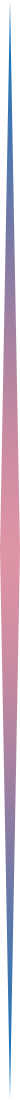 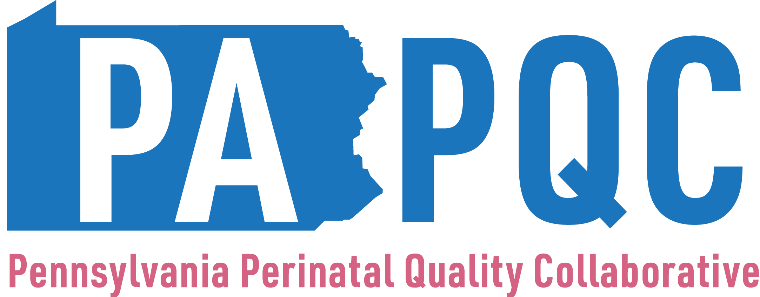 Messaging to Introduce and Offer Feedback on Substance Use Screens